Комісія з проведення конкурсного доборуна посаду директора комунального закладу Сумської міської ради – Сумської міської централізованої бібліотечної системи ПРОТОКОЛ № 1     05.11.2021                                 м. Суми                       Сумська міська рада                            					       Присутні члени комісії:Цибульська Н.О. на початку засідання ознайомила із основними положеннями проведення конкурсного добору на посаду директора комунального закладу Сумської міської ради – Сумської міської централізованої бібліотечної системи. Карсункіна О.М. – доповіла про етапи формування конкурсної комісії та представила її членів, розповіла про регламент роботи та оголосила порядок денний першого засідання.Порядок денний:1. Обрання голови комісії.2. Розгляд документів кандидатів на посаду директора Сумської міської централізованої бібліотечної системи та прийняття рішення щодо допущення або недопущення них до співбесіди та публічної презентації відповідних програм розвитку закладу на 1 та 5 років. 3. Обрання способу голосування. 4. Визначення тривалості співбесіди з кандидатом.Обрання голови комісії СЛУХАЛИ:Карсункіну О.М., яка повідомила про необхідність обрати голову комісії, який буде вести засідання, та зазначила, що при рівному розподілі голосів при голосуванні за кандидатів саме його голос буде вирішальним.Цибульська Н.О. запропонувала обрати головою Полякова Станіслава Васильовича.Вербицька Н.В. – підтримала пропозицію Цибульської Н.О.Голосували: «за» - 8«проти» - 0«утримався» - 0Кандидат на посаду голови не голосує. За підсумками жеребкування вирішили:повноваження голови конкурсної комісії покласти на Полякова Станіслава Васильовича.Розгляд документів кандидатів на посаду директора Сумської міської централізованої бібліотечної системи та прийняття рішення щодо допущення або недопущення них до співбесіди та публічної презентації відповідних програм розвитку закладу на 1 та 5 років.СЛУХАЛИ:Голову комісії, який запропонував проголосувати за порядок денний засідання та, після відповідного голосування та схвалення порядку засідання, повідомив, що взяти участь у конкурсному змаганні виявили бажання 5 кандидатів:Андрухова Ірина Михайлівна;Бегменко Олена Миколаївна;Бобирь Оксана Василівна;Дубовик Світлана Олександрівна;Заговора Юлія Анатоліївна.Усі кандидати відповідають вимогам конкурсного добору: мають відповідну фахову освіту, досвід роботи в галузі культури, вільно володіють державною мовою та не мають судимості; здатні за своїми діловими і моральними якостями, освітнім і професійним рівнем виконувати відповідні посадові обов’язки.Для ознайомлення з документами кандидатів слово було передано секретарю комісії Карсункіна О.М. доповіла, що кандидати мали подати вичерпний пакет документів: заяву, автобіографію, копію паспорта, копії документів про освіту, 2 рекомендаційних листи, мотиваційний лист та програму розвитку закладу на 1 та 5 років. Крім того, додатково вони мали право подати інші документи, що підтверджують їх професійний рівеньДопоміжними критеріями під час голосування на користь кандидатів є:післядипломна освіта у галузі управління;ступінь магістра бізнес-адміністрування, публічного адміністрування чи  магістра державного управління;досвід роботи на керівних посадах;досвід розроблення і реалізації інвестиційних та інноваційних проектів;схвальні відгуки в українських та галузевих засобах масової інформації;бездоганна ділова репутація.Далі відбувався безпосередній розгляд документів 1.)  Кандидат на посаду директора Сумської міської централізованої бібліотечної системи Андрухова Ірина Михайлівна. 1986 року народження, громадянка України, має 2 середні та 2 вищі освіти. Закінчила - у 2012 році Мукачівський державний університет (не профільна освіта – технологія виробів легкої промисловості);у 2015 році – Сумське вище училище мистецтв і культури ім. Д.Бортнянського за спеціальністю «Бібліотечна справа»;у 2020 році Національну академію керівних кадрів культури і мистецтв за спеціальністю «Інформаційна, бібліотечна та архівна справа» (магістр, з відзнакою).Досвіт роботи в бібліотечні галузі 9 років. При цьому всі 9 років - в Сумській міській централізованій бібліотечні системі. На даний час працює на посаді бібліографа бібліотеки-філії № 17.На розгляд конкурсній комісії Андрухова Ірина Михайлівна надає такі документи:заява про участь у конкурсі з наданням згоди на обробку персональних даних відповідно до Закону України «Про захист персональних даних (на 1 аркуші); автобіографія на  2 аркушах);копія документа, що посвідчує особу (копія паспорта на 1 аркуші);копії документів про вищу освіту (на 2 аркушах);2 рекомендаційні листи  (на 3 аркушах);мотиваційний лист (на 1 аркуші);програма розвитку Сумської міської централізованої бібліотечної системиІрину Михайлівну рекомендують:- директор Уманської міської централізованої бібліотечної системи Л.А. Чупряк, яка була вражена рівнем її професійності та ерудиції на курсах підвищення кваліфікації; у листі йдеться про спільні онлайн-заходи та зазначається, що Ірина Андрухова добре орієнтується в усіх напрямках бібліотечної роботи, запроваджує нові форми і методи, має високий рівень медіа-грамотності; вона активний учасник семінарів, тренінгів та конференцій всеукраїнського рівня.- кандидат історичних наук, доцент кафедри культурології та міжкультурних комунікацій Національної академії керівних кадрів культури і мистецтв, член Президії Української бібліотечної асоціації Я.О. Хіміч, - яка зазначає, що Ірина Михайлівна бере активну участь в усіх заходах УБА,  проявляє лідерські якості та організаційні здібності, є дуже відповідальною та здатною знаходити ефективні рішення. Основна мотивація  кандидата –любов до бібліотеки та прагнення впровадити позитивний досвід зарубіжних бібліотек.Додатково кандидат подає на розгляд комісії копії документів про підвищення кваліфікації, сертифікати участі в тренінгових проектах та копії нагородних документівПід час розгляду документів Дмитракова Н.В. зауважила, що добре знає обох людей, що рекомендують кандидата. Це дійсно поважні люди, фахівці бібліотечної справи, тож їх думка є авторитетною.Поляков С. В. запропонував більш детально ознайомитись з мотиваційним листом кандидата.Карсункіна О.М. зачитала мотиваційний лист.Голова комісії запропонував визначитись щодо допущення кандидата до публічної презентації програм та співбесідиГолосували:«за» - 9«проти» - 0«утримався» -0.Вирішили:Подані документи, освітній та професійний рівень кандидата на посаду директора Сумської міської централізованої бібліотечної системи Андрухової Ірини Михайлівни відповідають вимогам чинного законодавства. Допустити кандидата Андрухову Ірину Михайлівну до участі в конкурсному доборі на посаду директора комунального закладу Сумської міської ради - Сумської міської централізованої бібліотечної системи.2.) Кандидат на посаду директора Сумської міської централізованої бібліотечної системи Бегменко Олена Миколаївна.1975 року народження, громадянка України, освіта вища. Закінчила: - у 2005 році Харківську державну академію культури за спеціальністю «Книгознавство, бібліотекознавство і бібліографія» (диплом з відзнакою). Досвіт роботи в галузі культури 28 років, у бібліотечній галузі – 12 років.Працювала у різних бібліотеках Сумської міської централізованої бібліотечної системи (філії №№ 1, 8, 2), 16 років була викладачем спеціальних дисциплін та завідувала відділом Інформаційної, бібліотечної та архівної справи Сумського вищого училища мистецтв і культури ім. Д.Бортнянського, при цьому 10 років очолювала обласне методичне об’єднання завідувачів бібліотек вищих навчальних закладів.Має звання «методист», з 2012 року є членом ГО «Паліцинська академія». З початку 2021 року працює на посаді заступника директора Сумської міської  централізованої бібліотечної системи.На розгляд конкурсній комісії Бегменко Олена Миколаївна надає такі документи:- заява про участь у конкурсі з наданням згоди на обробку персональних даних відповідно до Закону України «Про захист персональних даних (на 1 аркуші); - автобіографія на ( на 2 аркушах);- копія документа, що посвідчує особу (копії паспорта на 2 аркушах);- копії документів про вищу освіту (на 2 аркушах);- 6 рекомендаційних листів  (на 9 аркушах);- мотиваційний лист (на 2 аркушах)Олену Миколаївну рекомендують:- директор Сумської обласної універсальної наукової бібліотеки Тетяна Фролова, яка вказує на серйозні організаторські здібності кандидата, її вміння ставити цілі та успішно їх досягати, приймати виробничі рішення, орієнтуватися в питаннях бібліотечного законодавства; важливим чинником у її роботі підкреслює вміння залучати до публічних заходів відомих людей.- директор наукової бібліотеки СНАУ Галина Комликова, – має досвід співпраці з кандидатом щодо проходження практики студентами училища ім. Бортнянського, коли Олена Бегменко очолювала фаховий відділ, наголошує в рекомендаційному листі на її вмінні поєднувати науково-теоретичні знання, досвід роботи минулих поколінь та сучасне бачення місця і ролі публічної бібліотеки  у співдружності з передовими бібліотеками  міста і області.- директор Сумської обласної наукової медичної бібліотеки Ольга Пономаренко, яка теж зазначає, що бібліотека приймала на навчальну і виробничу практику студентів Олени Миколаївни, вказує на такі її риси, як комунікабельність, вимогливість, цілеспрямованість та прагнення до накопичення знань; підкреслює її активну життєву позицію.- професор кафедри Сумського філіалу Харківського Національного університету внутрішніх справ, кандидат історичних наук, старший науковий співробітник Надія Демиденко зазначає, що за її час роботи на посаді заступника директора ЦБС заклад почав змінювати формат роботи; що кандидат використовує у роботі маркетинговий підхід, що сприяє розширенню функцій бібліотек.  - голова правління ГО «АРТ КРИЛА», член Національної спілки майстрів народного мистецтва України, викладач СДХШ ім. М.Г. Лисенка Любов Ярцова, яка вказує на підтримку з баку кандидата та її допомогу в організації благодійних акцій, флешмобів, інших заходів; підкреслює її наполегливість у досягненні мети та високий рівень комунікабельності.- ректор ГО «Паліцинська академія» Анатолій Близнюк акцентує увагу на організаційній та просвітницькій роботі, яку проводить кандидат на посаді заступника директора ЦБС та дякує за плідну співпрацю і високий професіоналізм.У мотиваційному листі кандидат зазначає, що її життєве кредо «Хочеш змін у суспільстві – починай з себе!», розповідає про етапи свого професійного росту та підкреслює своє бажання розвиватись та досягати вершин. Саме такою вершиною кандидат вважає посаду директора ЦБС. У планах роботи – сучасний рівень обслуговування користувачів, формування фондів, розробка та реалізація власних проектів, розвиток та підтримка позитивного іміджу бібліотек тощо.Крім того, кандидат надає тези до своєї доповіді до перспективного плану на 2022 рік та додатково подає на розгляд комісії велику кількість інших документів: копій дипломів, схвальних відгуків, копій нагородних документів, листів подяки, сертифікатів про участь у тренінгових заходах, про підвищення кваліфікаційного рівня, статей з періодичних видань тощоПід час розгляду документів питань та зауважень не виникало.Голова  запропонував визначитись щодо допущення кандидата до публічної презентації програм та співбесідиГолосували:«за» - 9«проти» - 0«утримався» -0.Вирішили:1. Подані документи, освітній та професійний рівень кандидата на посаду директора Сумської міської централізованої бібліотечної системи Бегменко Олени Миколаївни відповідають вимогам чинного законодавства. 2. Допустити кандидата Бегменко Олену Миколаївну до участі в конкурсному доборі на посаду директора комунального закладу Сумської міської ради - Сумської міської централізованої бібліотечної системи.3) Кандидат на посаду директора Сумської міської централізованої бібліотечної системи Бобирь Оксана Василівна.1975 року народження, громадянка України, має 2 середні не профільні освіти (бухгалтерський облік та аудит) та вищу фахову освіту. Закінчила - у 2007 році Харківську державну академію культури і отримала диплом магістра з книгознавства, бібліотекознавства і бібліографії.Досвіт роботи в бібліотечні галузі 11 років, з них 6 років працювала бібліографом в Сумському сільськогосподарському  коледжі СНАУ і 5 років працює в міській централізованій бібліотечній системі. Має досвід роботи у книготорговому бізнесі – 10 років (з 2007 до 2017 року) обіймала посади у ТОВ обласній мережі книжкових магазинів «Книголюб».Три роки очолювала юнацький відділ центральної міської бібліотеки ім. Т.Г. Шевченка, з липня 2020 року працює на посаді завідувача бібліотекою-філією № 17.На розгляд конкурсній комісії Бобирь Оксана Василівна надає такі документи:заява про участь у конкурсі з наданням згоди на обробку персональних даних відповідно до Закону України «Про захист персональних даних (на 1 аркуші); автобіографія на  2 аркушах);копія документа, що посвідчує особу (копії паспорта на 2 аркушах);копія документу про вищу освіту (на 1 аркуші);8 рекомендаційних листів (на 8 аркушах);мотиваційний лист (на 1 аркуші);стратегію розвитку Сумської міської централізованої бібліотечної системи на 2022 -2027 роки (на 9 аркушах) та тезі зі Стратегії (скорочена версія на 3 аркушах)Оксану Василівну  рекомендують:- директор Сумської міської централізованої бібліотечної системи, заслужений працівник культури України Л.М. Стадниченко, яка зазначає, що кандидат відверта, уважна, вимоглива до себе та колег, вона зарекомендувала себе, як компетентний працівник, що самостійно та успішно вирішує поставлені завдання будь-якого рівня складності, користується в колективі заслуженим авторитетом, що підтверджується обранням її головою ГО «Бібліотечна асоціація міста Суми»;  - начальник управління патрульної служби в Сумській області Департаменту патрульної поліції Національної поліції України Олексій Калюжний, який посилається на позитивний досвід співпраці з Оксаною Василівною в рамках реалізації проекту «ПОЛіС» та зазначає що вона – компетентний партнер, високоосвічена, активна, творча особистість з високим рівнем комунікабельності;- голова Сумського обласного осередку Всеукраїнської творчої спілки «Конгрес літераторів України» М.О. Ремньов, який рекомендує кандидата, як креативного та принципового керівника, який створив в своєму колективі творчий та продуктивний мікроклімат;Крім того, Бобирь О.В. рекомендують голови громадських організацій, які опікуються питаннями людей з інвалідністю, і які спільно з бібліотекою проводять велику планову роботу для цієї категорії громадян:голова ГО «Спортивний клуб інвалідів «Фенікс» Олександр Грінка;голова ГО «Координаційна рада осіб з інвалідністю Сумської області В.Є Бабенко;голова ГО «Ініціативи Слобожанщини» А.І. Сасса;голова ГО людей з інвалідністю «Доля» В.М. Слободян;голова  міської благодійної організації інвалідів «Доброта» О.В. Кубрак.Всі ці голови ГО акцентують увагу, що активність кандидата в розбудові бібліотеки для задоволення потреб людей з інвалідністю дає вражаючі результати і мають надію, що досвід спеціалізованої бібліотеки-філії пошириться в бібліотечній системі.У мотиваційному листі кандидат зазначає, що готова разом з колективом ЦБС продовжувати роботу у напрямку модернізації бібліотек, розробляти та реалізовувати інноваційні проекти, які забезпечуватимуть доступ користувачів до книги та інших джерел інформації в комфортних умовах. Пріоритетним питанням зазначає поповнення бібліотечного фонду якісною літературою українських та зарубіжних авторів, особливу увагу приділяючи краєзнавчій літературі.Додатково кандидат подає на розгляд комісії копії свідоцтва про підвищення кваліфікації, сертифікатів участі в тренінгах та копії нагородних документів. Під час розгляду документів були уточнення щодо співпраці кандидата з громадськими організаціями, які опікуються питаннями людей з інвалідністюГолова запропонував визначитись щодо допущення кандидата до публічної презентації програм та співбесіди.Голосували:«за» - 9«проти» - 0«утримався» - 0.Вирішили:1. Подані документи, освітній та професійний рівень кандидата на посаду директора Сумської міської централізованої бібліотечної системи Бобирь Оксани Василівни відповідають вимогам чинного законодавства. 2. Допустити кандидата Бобирь Оксану Василівну до участі в конкурсному доборі на посаду директора комунального закладу Сумської міської ради - Сумської міської централізованої бібліотечної системи.4.) Кандидат на посаду директора Сумської міської централізованої бібліотечної системи Дубовик Світлана Олександрівна1984 року народження, громадянка України,  освіта вища - фахова. Закінчила - у 2009 році Харківську державну академію культури за спеціальністю «Книгознавство, бібліотекознавство і бібліографія».У 2017 році підвищувала кваліфікацію в Інституті публічного управління та кадрової політики за програмою «Адвокація: представник інтересів бібліотек» Досвіт роботи в бібліотечній галузі 16 років, у тому числі на різних посадах в СЦБС.  На даний час працює на посаді завідувача бібліотекою-філією № 3 ім. О.П. Столбіна.На розгляд конкурсній комісії Дубовик Світлана Олександрівна надає такі документи:заява про участь у конкурсі з наданням згоди на обробку персональних даних відповідно до Закону України «Про захист персональних даних (на 1 аркуші); автобіографія на  1 аркуші);копія документа, що посвідчує особу (копії паспорта на 2 аркушах);копія документу про вищу освіту (на 1 аркуші);2 рекомендаційні листи  (на 2 аркушах);мотиваційний лист (на 1 аркуші);програма розвитку Сумської міської централізованої бібліотечної системиСвітлану Олександрівну рекомендують:- завідувач бібліотеки Сумського фахового медичного коледжу Ірина Пахненко, яка характеризує кандидата, як креативного, ініціативного, досвідченого керівника, який у фаховій діяльності поєднує  цілеспрямованість, творчу направленість з високими моральними якостями, вона відповідальна і наполеглива, постійно дбає про підвищення якості бібліотечного обслуговування, модернізацію та застосування креативних стратегій організації читання;- педагог-організатор Державного ліцею-інтернату з посиленою військово-фізичною підготовкою «Кадетський корпус імені І.Г. Харитоненка Державної прикордонної служби України Наталія Нестреляєва, яка зазначає, що всі спільні заходи проходять на високому професійному рівні.У мотиваційному листі Дубовик С.О зазначає, що має бажання працювати над тим, щоб бібліотеки системи стали потужними інформаційними та багатофункціональними просторами європейського типу з сучасною комп’ютерною технікою, естетичним інтер’єром та оновленими  фондами.  Своєю метою ставить перетворити бібліотеки для пересічних громадян на «третє місце» - центр освіти і культури, який поєднає функції музею, картинної галереї, театру/кінотеатру і книгозбірні.Додатково кандидат подає на розгляд комісії копію свідоцтва про підвищення кваліфікації. Під час розгляду документів питань та зауважень не надійшло.Голова запропонував визначитись щодо допущення кандидата до публічної презентації програм та співбесідиГолосували:«за» - 9«проти» - 0«утримався» -0.Вирішили:1. Подані документи, освітній та професійний рівень кандидата на посаду директора Сумської міської централізованої бібліотечної системи Дубовик Світлани Олександрівни відповідають вимогам чинного законодавства. 2. Допустити кандидата Дубовик Світлану Олександрівну до участі в конкурсному доборі на посаду директора комунального закладу Сумської міської ради - Сумської міської централізованої бібліотечної системи.5.) Кандидат на посаду директора Сумської міської централізованої бібліотечної системи Заговора Юлія Анатоліївна. 1984 року народження, громадянка України, освіта вища - фахова. Закінчила - у 2009 році Харківську державну академію культури за спеціальністю «Книгознавство, бібліотекознавство і бібліографія».Досвіт роботи в бібліотечній галузі 16 років.13 років працювала завідувачкою шкільнї бібліотеки КУ Сумська спеціалізована школа № 10 І-ІІІ ступенів ім. О.Бутка.У 2019 році перейшла на роботу до міської централізованої бібліотечної системи – у бібліотеку-філію № 2.  На даний час працює на посаді завідувача юнацьким відділом центральної міської бібліотеки ім. Т.Г. Шевченка (з липня 2021 року).На розгляд конкурсній комісії Заговора Юлія Анатоліївна надає такі документи:заява про участь у конкурсі з наданням згоди на обробку персональних даних відповідно до Закону України «Про захист персональних даних (на 1 аркуші); автобіографія на  1 аркуші);копія документа, що посвідчує особу (копія паспорта на 2 аркушах);копії документів про вищу освіту (на 1 аркуші);3 рекомендаційні листи  (на 3 аркушах);мотиваційний лист (на 3 аркушах);програма розвитку Сумської міської централізованої бібліотечної системи на 11 аркушах.Юлію Анатоліївну рекомендують:- директор Тростянецької публічної бібліотеки Людмила Єфремова, яка розповідає про досягнення кандидата, її професійний зріст, зазначає, що Юлія Анатоліївна креативно, по-сучасному  організовує роботу з розвитку читання підростаючого покоління та підкреслює її вміння залучати до роботи творчі колективи міста;- директор КУ Сумська спеціалізована школа І-ІІІ ступенів № 10 ім. О.Бутка Нінель Купреєва характеризує кандидата, як висококваліфікованого, креативного та принципового працівника, людину з оперативним мисленням, організаторськими здібностями та вмінням чітко планувати роботу, звертає увагу, що за час роботи кандидата в її колективі, вона брала участь у обласних етапах Всеукраїнського конкурсу та займала призові місця;- керівник Народної хорової капели «Гармонія» Олександра Біловол, рекомендує кандидата, як спеціаліста, який добре знається на організації та проведенні соціокультурних заходів, зазначає, що її ентузіазм та відданість професії високо оцінюються користувачами, творчими спілками та бібліотечною спільнотою.У своєму мотиваційному листі  Заговора Юлія Анатоліївна основною метою ставить спрямування роботи на продовження справи, розпочатої попереднім директором, вивчення та впровадження сучасних інформаційних технологій та удосконалення професійних якостей. Говорить про переваги інноваційних методик і акцентує увагу на організації комплексного всебічного оновлення всіх ланок бібліотечної справи; підвищення доступності, якості та ефективності бібліотечних послуг.Додатково кандидат подає на розгляд комісії копії документів про підвищення кваліфікації та нагородних документів. Під час розгляду документів питань та зауважень не було.Голова запропонував  визначитись щодо допущення кандидата до публічної презентації програм та співбесідиГолосували:«за» - 9«проти» - 0«утримався» -0.Вирішили:1. Подані документи, освітній та професійний рівень кандидата на посаду директора Сумської міської централізованої бібліотечної системи Заговори Юлії Анатоліївни відповідають вимогам чинного законодавства. 2. Допустити кандидата Заговору Юлію Анатоліївну до участі в конкурсному доборі на посаду директора комунального закладу Сумської міської ради - Сумської міської централізованої бібліотечної системи.Карсункіна О.М. підсумувала розгляд документів, зазначивши, що всі кандидати гідні, відповідають всім вимогам, мають гарні рекомендації, досвід роботи в галузі та достойну мотивацію.Голова комісії запропонував на ІІ засіданні заслуховувати кандидатів в алфавітному порядку, так, як розглядались їх документи на І засіданні.Голосували«за» - 9 «проти» - 0«утримався» - 0.Обрання способу голосуванняСЛУХАЛИ:Поляков С.В., як голова комісії запропонував визначитися із способом голосування на другому засіданні комісії, зазначивши, що воно може бути як відкритим, так і закритим - таємним. У другому варіанті кожен член комісії зробить відповідну відмітку щодо свого вибору у виборчому бюлетені.Карсункіна О.М. зазначила, що за умови обрання таємного способу голосування, має бути затверджено відповідний бюлетень,  зразок якого вона може представити. Голова комісії ознайомим всіх з запропонованим зразком бюлетеню для голосування і запропонував голосувати щодо таємного способу голосування та затвердження бюлетеню.Голосували,«за» - 7«проти» - 2«утримався» - 0.Вирішили:обирати директора Сумської міської централізованої бібліотечної системи шляхом закритого (таємного) голосування та затвердити форму бюлетеню для голосування (додається).Карсункіна О.М. запропонувала затвердити склад лічильної комісії і залучити до роботи в ній представника колективу ЦБС та працівників відділу культури: Гербут Людмилу Миколаївну – завідувачку відділом  обслуговування центральної міської бібліотеки ім. Т.Г. Шевченка;Данилову Наталію Олександрівну – провідного бухгалтера централізованої бухгалтерії відділу культури Сумської міської ради;головою комісії призначити головного спеціаліста відділу культури Мозгову Надію Павлівну.Голова  – пропонує проголосувати за такий склад лічильної комісіїГолосували:«за»  - 9«проти» - 0«утримався» - 0Вирішили: затвердити лічильну комісію у складі: Мозгової Надії Павлівни – головного спеціаліста відділу культури Сумської міської ради – голова;Данилової Наталії Олександрівни – провідного бухгалтера централізованої бухгалтерії відділу культури Сумської міської ради;Гербут Людмили Миколаївни – завідувачки відділом  обслуговування центральної міської бібліотеки ім. Т.Г. Шевченка.4. Визначення тривалості співбесіди з кандидатом.СЛУХАЛИ:Голову комісії, який запропонував визначитися з регламентом співбесіди з кожним кандидатом після презентації програм та запропонував тривалість – «до 15 хв».Карсункіна О. М. зазначила, що така тривалість є оптимальною. Виступ кандидата під час представленням ним програм розвитку закладу ми не можемо обмежувати, а тривалість співбесіди регламентувати варто.Голова пропонує -  запропонував голосувати Голосували«за» - 9«проти» - 0«утримався» - 0.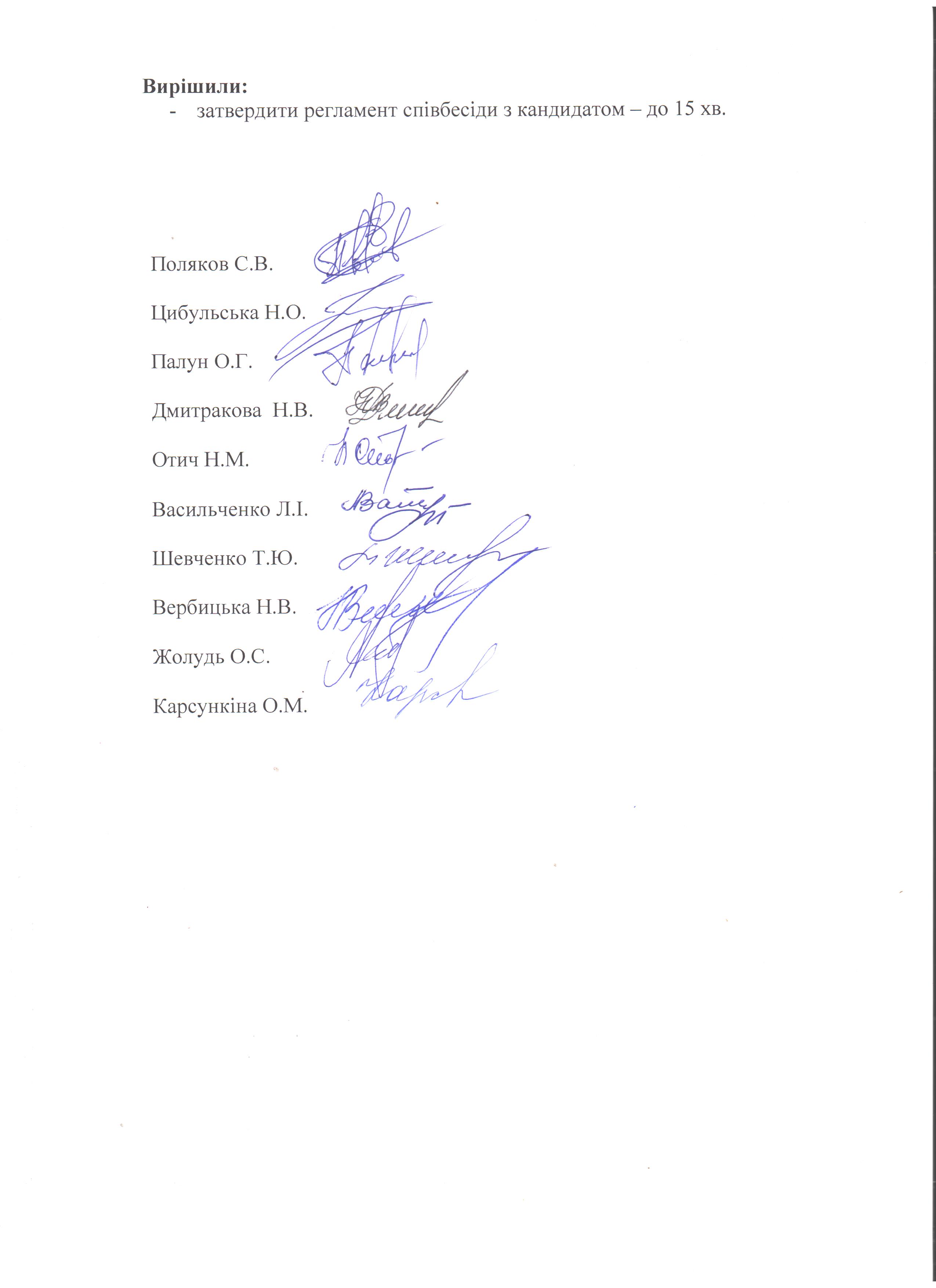 Поляков Станіслав Васильович -заступник міського голови з питань діяльності виконавчих органів ради;Цибульська Наталія Олексіївна -начальник відділу культури Сумської міської ради, заслужений працівник культури України;ПалунОлександр Григорович-директор комунального закладу Сумської міської ради – Сумської дитячої музичної школи № 1, заступник голови Сумської обласної Ради директорів початкових спеціалізованих мистецьких навчальних закладів;Дмитракова  Наталія Вікторівна-заступник директора з наукової роботи комунального закладу Сумської обласної ради «Сумська обласна універсальна наукова бібліотека»; ОтичНадія Миколаївназавідувачка відділом інформаційних технологій та електронних ресурсів комунального закладу Сумської обласної ради «Сумська обласна універсальна наукова бібліотека», громадський діяч та автор проектів партиципаторного бюджету;Васильченко  Лідія Іванівна-керівник літературно-мистецької студії «Криниця», член міжвідомчої Ради бібліотек різних систем і відомств при комунальному закладі Сумської обласної ради «Сумська обласна універсальна наукова бібліотека»; член громадської організації «Паліцинська академія»;ШевченкоТетяна Юріївна -директорка Сумського обласного центру соціальних служб, член громадської організації «Мереживо»;ВербицькаНеля Вікторівна-вчитель початкових класів КУ Сумська спеціалізована школа І-ІІІ ступенів № 10, член громадської організації «Під крилом добра»;Жолудь Олексій Сергійович-голова правління громадської організації «АРТ-ХВИЛЯ», співзасновник театрального фестивалю «Чехов-фест»;Карсункіна Олена Миколаївна- головний спеціаліст відділу культури Сумської міської ради, секретар комісії 